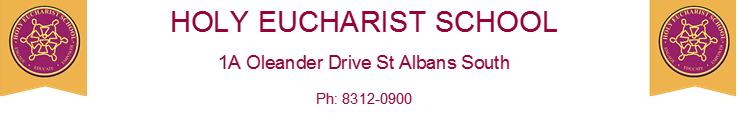         www.hestalbanssth.catholic.edu.au         Visual Arts Term 2Please feel free to email me to ask any questions relating to your art                Mrs Hickey’s email is: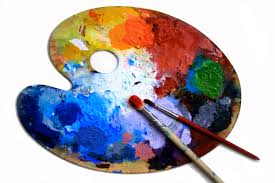                 shobha.hickey@hestalbanssth.catholic.edu.au              PREP                                                                Week 4This week we will learn to draw and decorate the inside of the horse with fancy lines you have learnt in the last two weeks. You can watch the video https://www.youtube.com/watch?v=5t4BJn4FuxYCAN YOU DRAW A HORSE?                       IDEA  - USING LINES                             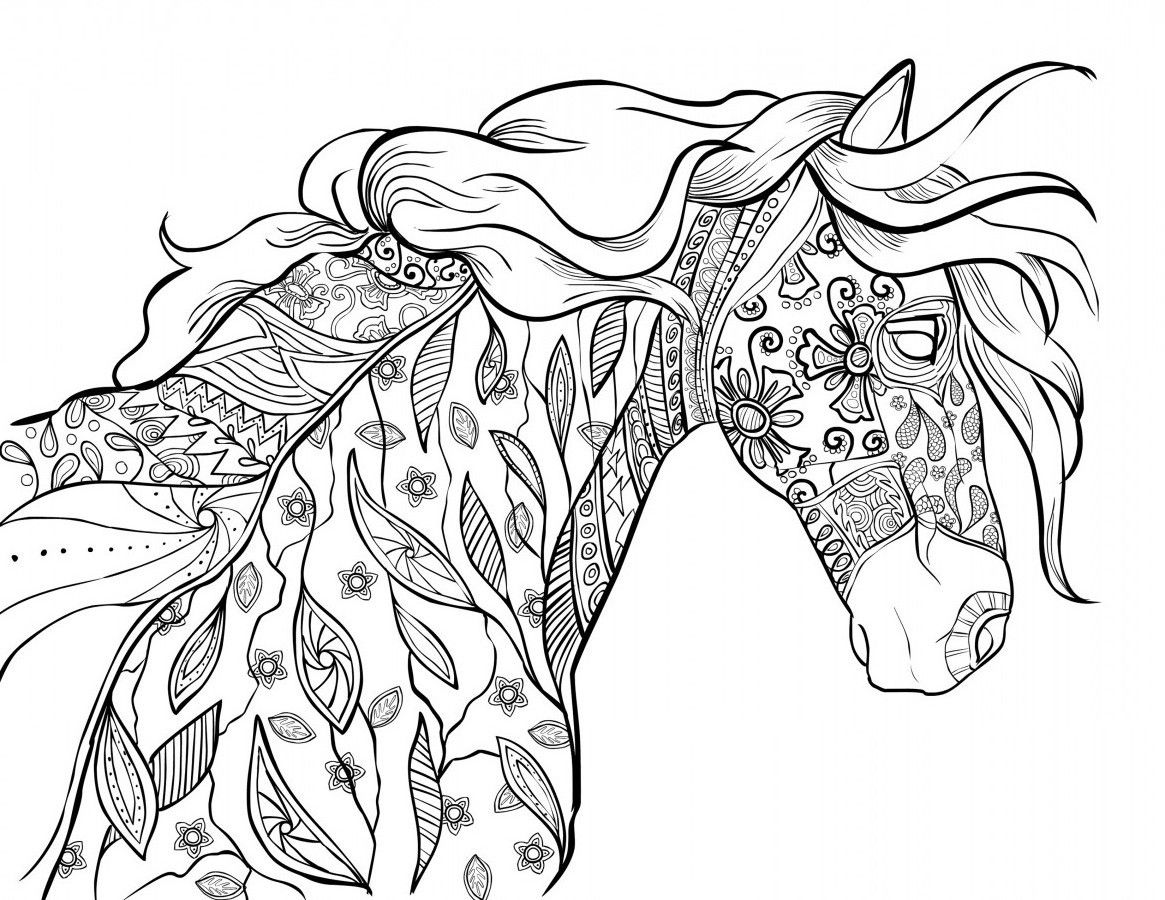 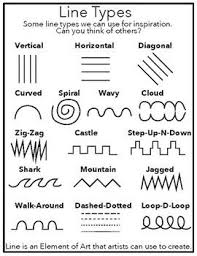 Use the lines to decorate the horse’s head. Put a mane or hair in the back of his neck.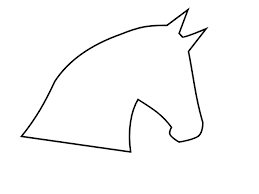 